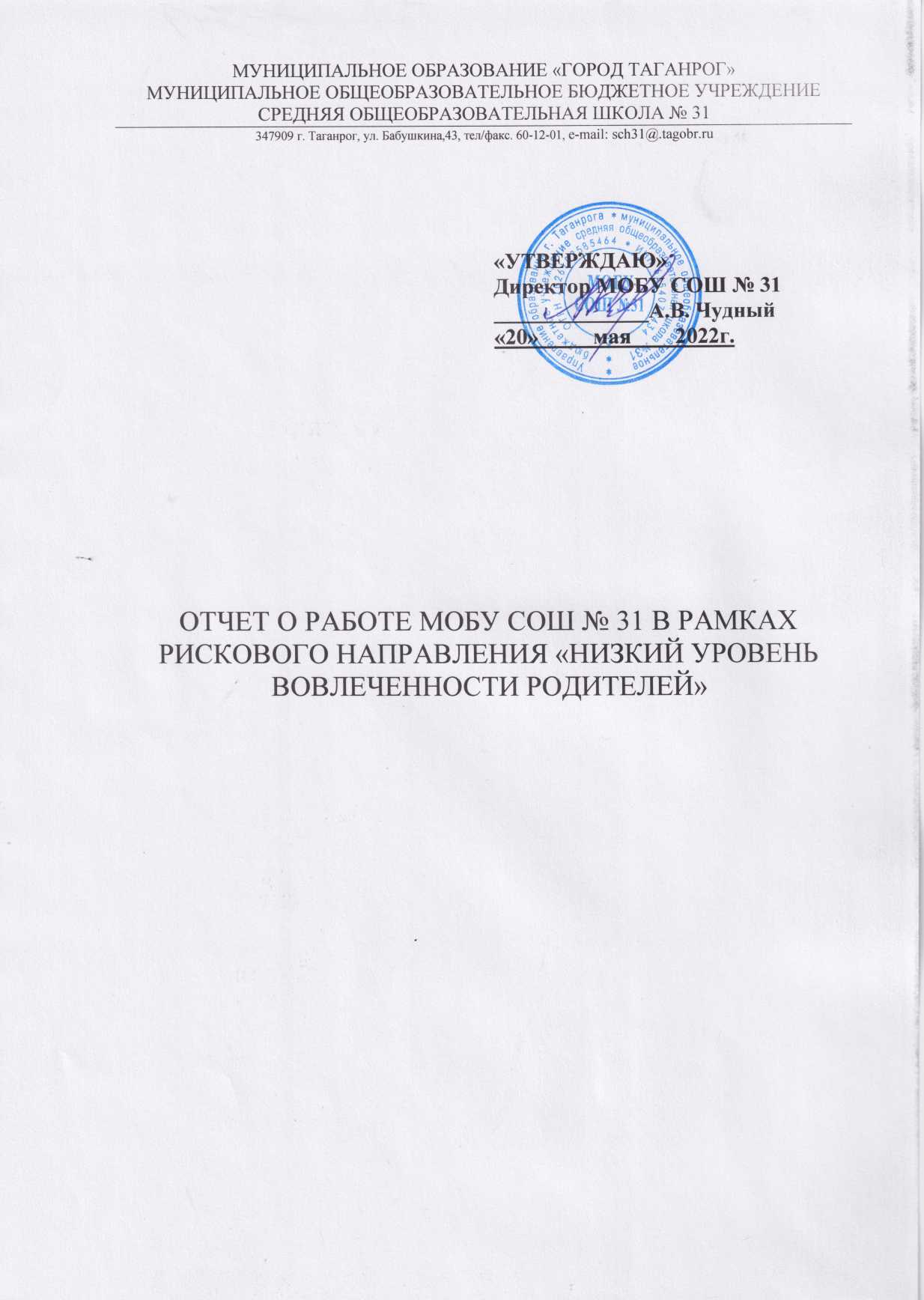 Целью программы антирисковых мер «Низкий уровень вовлеченности родителей» является побуждение родителей (законных представителей) к участию в образовательной деятельности своих детей и жизни школы. В ходе экспериментально-внедренческого  этапа программы (II квартал 2022 года) в МОБУ СОШ № 31 необходимо было решить следующие задачи: 1. Создать условия для расширения участия семьи в воспитательной деятельности школы. 2. Поддержать семейные и родительские объединения, содействующие укреплению семьи, сохранению и возрождению традиционных семейных и нравственных ценностей. 4. Создать условия для просвещения и консультирования родителей по правовым, экономическим, медицинским, психолого-педагогическим и иным вопросам семейного воспитания; содействие повышению педагогической культуры родителей с участием образовательных и общественных организаций. Результаты многочисленных исследований практик взаимодействия семьи и школы показывают, что налаженная коммуникация со школой является важным условием вовлеченности родителей в школьную жизнь, которая, в свою очередь, благоприятно влияет на весь образовательный процесс.Согласно дорожной карте реализации программы антирисковых мер «Низкий уровень вовлеченности родителей» в МОБУ СОШ № 31 были проведены следующие мероприятия:	Все перечисленные выше мероприятия позволили достичь ожидаемых конечных результатов реализации программы антирисковых мер:положительная динамика уровня школьного благополучия;повышение просветительской деятельности среди родителей;повышение ответственности родителей за воспитание и обучение детей;повышение родительской мотивации к контролю за успеваемостью.Как показал опрос родительской общественности в мае 2022г. посещаемость и результативность информационно-просветительских мероприятий значительно выросла за счет проведения в очном формате.Таким образом, использование разнообразных форм и методов работы с родителями повысило мотивированность и вовлеченность родителей к посещению подобных мероприятий, укрепило сотрудничество между родителями и школой, позволило активнее привлекать родительскую общественность к планированию учебно-воспитательной деятельности.Наименование мероприятия Краткое содержаниеДата Результаты 1. Участие родителей в работе Управляющего совета школы.Заседание Управляющего совета на тему: «Согласование «Порядка приема граждан в МОБУ СОШ № 31 на обучение по образовательным программам начального общего, основного общего им среднего общего образования».25.02.22г.Приложение № 1 – Протокол № 4 Управляющего совета школы2. Участие в работе общешкольных родительских собраний.Родительский всеобуч на тему: «Лето детей – забота взрослых». Родительский лекторий на тему: «Экзамены без стресса».20.05.22г.28.03.22г.Приложение № 2 –Родительский всеобуч3. Участие в классных родительских собраниях.Родительские собрания на тему: «Итоги учебной четверти. Занятость детей на каникулах. Инструктажи. Ответственность родителей за жизнь и здоровье детей в период каникул».14.03-18.03.22г.23.05-27.05.22г.Приложение № 3 – Протокол род. собрания4. Работа специалистов по запросам родителей для позитивного разрешения проблемной ситуации в семье или школе.Профилактическая работа педагога-психолога, повышающая ответственность родителей за воспитание и обучение детей.19.05.22г.Приложение № 4 – Скан копия журнала учета деятельности педагога-психолога5. Обеспечение консультативной деятельности администрации школы, педагогов, психолога, логопеда.Профилактическая беседа учителя логопеда с родителями 1-х классов, консультации педагога-психолога для родителей выпускниковапрель-май Приложение № 5 – Скан копия  журнала учета консультаций учителя-логопеда 6. Помощь классам в подготовке классных проектов и общешкольных событий.Работа НОУ и П «Эврика» (проектная деятельность школы). Фестиваль, посвященный 85-летию Ростовской области. Исследовательские проекты на тему: «История моей семьи», посвящённые победе в ВОВ.28.04.22Приложение № 6 -Фото «Фестиваль 85 РО», фото «История семьи»7. Индивидуальное консультирование с целью координации воспитательных усилий педагогов и родителей.Постановка на учет семьи, находящейся в социально-опасном положении04.04.22г.Приложение № 7 – Протокол № 9 заседания Совета Профилактики по предупреждению правонарушений и безнадзорности8. Участие родителей в проверках и комиссиях на школьном уровнеРодительский контроль за организацией горячего питания в школе12.05.22г.https://school-31.tagan.ru/pitanie4.phpродительский контроль питания